Role: Marketing & Fundraising Co-Ordinator (Volunteer) 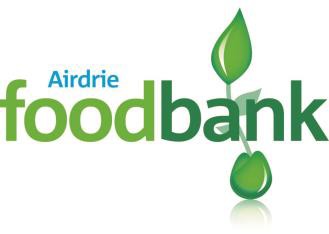 Responsible to: Public Affairs & Funding LeadTime commitment: From 3-6 hours per week or more depending on availabilityTask Description:The RoleTo assist with the generation of income (food and financial) for the Foodbank through events and individual giving by:Developing new and imaginative fundraising activities, some of which may be events-basedRaising awareness of the charity and its work, at both the local and national levelDeveloping and coordinating web-based fundraisingWorking with all forms of media, and producing supporting materials such as posters, websites and online newsletters to promote, market and advertise forthcoming eventsLiaise with schools, businesses, churches and other community groups to maximise food donations and financial support.Regularly provide update reports to the Public Affairs & Funding Lead.Attend Monthly Steering Group meeting.Comply with Trussell Trust procedures & policies.Skills/ExperienceExperience of fundraising, ideally within the charity sectorExcellent written and oral communication skillsExperienced in presenting information clearly and succinctly and good interpersonal skillsExperienced in liaising effectively with a range of people at all levelsA team player –working closely with other digital marketing team membersStrong Project Management  skillsUnderstand Twitter, Facebook, YouTube for Business and have the ability to use social media to develop additional fund raising opportunitiesEmpathy and understanding of the issues experienced by local people in crisisTo apply, download and complete application from https://airdrie.foodbank.org.uk/wp-content/uploads/sites/67/2021/04/Airdrie-Volunteer-Application-Form-GDPR.docx and email to recruitment@airdrie.foodbank.org.ukAirdrie Foodbank is facilitated by Calderbank Parish Church of Scotland : A registered charity in Scotland SC015831. Seeded by the Trussell Trust